20th September 2019Dear Parent / CarerOur school along with eight others in the Lancashire County Council area have the opportunity for AlterEgo Creative Solutions to come into school to give the pupils a presentation to raise awareness around County Lines and how it can affect young people. In 2017 AlterEgo Creative Solutions were commissioned by Norfolk Constabulary to develop an Applied Theatre play to raise awareness around Child Criminal Exploitation – specifically the strand of the County Lines drug trafficking model that can see vulnerable adults & young people targeted by organised groups & gangs to groom, trick, trap and manipulate them into trafficking drugs and sometimes weapons.This will take place in school on the morning of Monday 7th October 2019. If you do not want your child to be part of this please let school know.Yours sincerely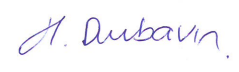 Helen DunbavinHeadteacher